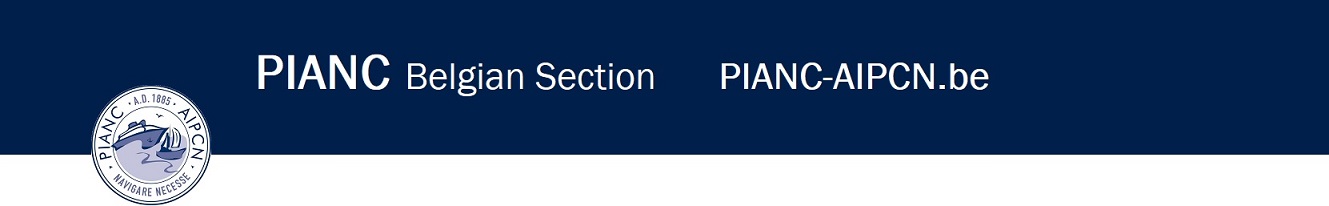 Privacyverklaring en Cookie Policy Deze “Privacy Verklaring” regelt de verwerking van uw persoonsgegevens door de verantwoordelijke voor de verwerking: de VZW PIANC-AIPCN, Vrijhaven 3, 8400 Oostende, ondernemingsnummer 0429.863.418 d.d. 4/4/1984 (hierna genoemd: “PIANC.be”).Lees deze Privacy Verklaring aandachtig door, want het bevat essentiële informatie over hoe uw persoonsgegevens worden verwerkt en waaromtrent cookies worden gebruikt. 

Door het verstrekken van uw persoonsgegevens op de Website www.pianc-aipcn.be of per email aan het secretariaat van de Belgische sectie van PIANC-AIPCN, of via andere bronnen en door het gebruik van de op deze website vermelde emailadressen, verklaart u kennis te hebben genomen van deze Privacy Verklaring en gaat u er eveneens uitdrukkelijk mee akkoord, alsook met de verwerking zelf.AlgemeenPIANC.be leeft de nationale en Europese regelgeving met betrekking tot de bescherming van persoonsgegevens na. Het neemt mede in rekening de Europese Verordening 2016/679 van 27 april 2016 over de bescherming van de persoonsgegevens (Algemene Verordening Gegevensbescherming; hierna “AVG”), alsook de aanpassingen van de nationale wetten op deze Europese Verordening.De vzw PIANC.BE fungeert als verantwoordelijke voor de verwerking van uw persoonsgegevens, verkregen via de website of via de e-mailadressen die ter beschikking gesteld worden op de website, en de regelmatige correspondentie met de leden van PIANC.be.PersoonsgegevensDeze Privacy Verklaring heeft betrekking op uw persoonsgegevens. Het begrip persoonsgegevens wordt geïnterpreteerd volgens de definitie komende uit de AVG, zijnde “alle informatie over een geïdentificeerde of identificeerbare natuurlijke persoon („de betrokkene”); als identificeerbaar wordt beschouwd een natuurlijke persoon die direct of indirect kan worden geïdentificeerd, met name aan de hand van een identificator zoals een naam, een identificatienummer, locatiegegevens, een online identificator of van een of meer elementen die kenmerkend zijn voor de fysieke, fysiologische, genetische, psychische, economische, culturele of sociale identiteit van die natuurlijke persoon.”De vzw PIANC.be fungeert als verantwoordelijke voor de verwerking van uw persoonsgegevens, verkregen via de website (via de inschrijving als PIANC.be lid, via contactformulieren, en dergelijke meer) of via de e-mailadressen die ter beschikking gesteld worden op de website www.pianc-aipcn.be.Deze Privacy Verklaring heeft geen betrekking op de gegevens die u via gelinkte website doorgeeft. Als PIANC.be een link maakt naar een andere website, dient de Privacy & Cookie Verklaring van de betrokken website geconsulteerd te worden om na te gaan wat er met de gegeven persoonsgegevens gebeurt. 
PIANC.be heeft hier geen invloed op.Doeleinden van de verwerkingPIANC.be zal de bij u vergaarde persoonsgegevens uitsluitend voor de volgende doeleinden gebruiken:Het verzorgen en verbeteren van de website en het opnemen van persoonsgegevens in anonieme statistieken, met als rechtsgrond de legitieme belangen van PIANC.be om haar website en haar dienstverlening als nationale sectie van PIANC voortdurend te verbeteren.Het toesturen van uitnodigingen tot activiteiten en kennisgevingen over activiteiten ingericht door de PIANC.be en PIANC.be Young Professionals of in samenwerking met andere waterbouwkundige organisaties, met als rechtsgrond uw expliciete, voorafgaande toestemming. Deze toestemming kan ten alle tijden worden ingetrokken via contactopname met de PIANC.be.U bent niet verplicht om uw persoonsgegevens vrij te geven, maar begrijpt dat het verlenen van bepaalde diensten onmogelijk wordt wanneer u de verwerking weigert.PIANC.be zal uw persoonsgegevens niet verkopen, noch verhuren, verdelen of anderszins commercieel ter beschikking stellen aan derden, behalve in het kader van de organisatie van een activiteit in samenwerking met derden welke de uitnodiging tot deze activiteit in dit geval verspreidt, of tenzij met uw voorafgaande toestemming. In zeldzame gevallen, kan het voorkomen dat PIANC.be uw persoonsgegevens, vanwege een gerechtelijk bevel of om te voldoen aan andere dwingende wet- of regelgeving, moet onthullen. PIANC.be zal in redelijkheid pogen u van tevoren te informeren, tenzij een en ander aan wettelijke beperkingen onderhevig is.Beveiliging persoonsgegevensPIANC.be heeft zowel organisatorische als technische veiligheidsmaatregelen genomen om vernietiging, verlies, vervalsing, (ongeautoriseerde) wijziging, niet-toegestane toegang of kennisgeving per vergissing aan derden te vermijden. Alsook om elke andere niet toegestane verwerking van gegevens te vermijden.  Als u meer informatie wenst over de genomen maatregelen, kan u zich wenden tot het secretariaat van de Belgische sectie van PIANC-AIPCN.Duur van de verwerkingDe persoonsgegevens worden door ons bewaard en verwerkt voor een periode die noodzakelijk en nuttig is in functie van de doeleinden van de verwerking (lidmaatschap, registratie deelname aan activiteiten, desgevallend herhalende soortgelijke activiteiten elk jaar - met voor deze laatste een maximale bewaring van drie jaar) en in functie van de voormelde contractuele relatie(s) tussen de PIANC.be en U.Uw rechtenU heeft de volgende rechten, met betrekking tot uw persoonsgegevens:Recht op toegang en inzage: u heeft het recht om op elk moment gratis kennis te nemen van uw persoonsgegevens, alsook van het gebruik dat de PIANC.be van uw persoonsgegevens maakt.Recht op verbetering, verwijdering en beperking: u heeft het recht om ons te verzoeken uw persoonsgegevens te verbeteren, aan te vullen of te verwijderen. U erkent dat bij weigering van mededeling of verzoek tot verwijdering van persoonsgegevens bepaalde diensten en producten niet leverbaar zijn. U mag eveneens vragen om de verwerking van uw persoonsgegevens te beperken.Recht van verzet: u beschikt over het recht om u te verzetten tegen de verwerking van uw persoonsgegevens om ernstige en legitieme redenen. Daarnaast heeft u steeds het recht om zich te verzetten tegen het gebruik van persoonsgegevens voor doeleinden van direct marketing; in dergelijk geval hoeft u geen redenen op te geven.Recht van vrije gegevensoverdracht: u beschikt over het recht om uw persoonsgegevens die door ons verwerkt worden in een gestructureerde, gangbare en leesbare vorm te verkrijgen en/of aan andere verantwoordelijken over te dragen.Recht van intrekking van toestemming: voor zover de verwerking gebaseerd is op uw voorafgaande toestemming, beschikt u over het recht om die toestemming in te trekken.U kunt uw rechten uitoefenen door ons te contacteren, hetzij via het contactformulier op de website, hetzij per e-mail naar het secretariaat  carine.vandevoorde@mow.vlaanderen.be Om misbruik te voorkomen, kunnen wij u daarbij vragen om u adequaat te identificeren.Als u zich onvoldoende geholpen voelt, beschikt u over het recht om een klacht in te dienen bij de Belgische Gegevensbeschermings Autoriteit, Drukpersstraat 35, 1000 Brussel, tel +32 (0)2 274 48 00, e-mail: commission@privacycommission.be . 
Dit laat een voorziening voor een burgerlijke rechtbank onverlet.Indien u schade zou lijden als gevolg van de verwerking van uw persoonsgegevens, kunt u een vordering tot schadevergoeding instellen.Cookies PIANC.be maakt op zijn website GEEN gebruik van functionele cookies. 

Er wordt een onderscheid gemaakt tussen functionele cookies, die eventueel noodzakelijk zijn voor de werking van een website, en niet-functionele cookies, die niet noodzakelijk zijn voor de werking van een website. PIANC.be gebruikt geen functionele noch niet-functionele cookies, zodat er geen toestemming voor nodig is, en hiervoor geen toestemming dient te verlenen.Soorten cookies Sessie cookie (functionele cookie): met behulp van een sessie cookie zou PIANC.be kunnen zien welke onderdelen van de website je met dit bezoek hebt bekeken. Dit zou PIANC.be in staat stellen haar diensten zoveel mogelijk aan te passen op het surfgedrag van de bezoekers. Deze cookies worden automatisch verwijderd zodra u uw webbrowser afsluit.  PIANC.be maakt hiervan geen gebruik.Google Analytics en SOHOSTED (niet-functionele cookie): via PIANC.be website wordt een cookie geplaatst van het Amerikaanse bedrijf Google, als deel van de “Analytics”-dienst, en op server van onze provider SOHOSTED. Wij gebruiken deze laatste dienst om globaal anoniem bij te houden en rapportages te krijgen over hoe bezoekers de website gebruiken. Google kan de verworven informatie aan derden verschaffen indien Google hiertoe wettelijk wordt verplicht, of voor zover derden de informatie namens Google verwerken. PIANC.be heeft hier geen invloed op. PIANC.be heeft Google niet toegestaan de verkregen analytics informatie te gebruiken voor andere Googlediensten. 

De informatie die Google verzamelt, wordt zo veel mogelijk geanonimiseerd. Uw IP-adres wordt nadrukkelijk niet meegegeven. De informatie wordt overgebracht naar en door Google opgeslagen op servers in de Verenigde Staten. Google stelt zich te houden aan de EU-US Privacy Shield principles en is aangesloten bij het EU-US Privacy Shield programma van het Amerikaanse Ministerie van Handel. 

Dit houdt in dat er sprake is van een passend beschermingsniveau voor de verwerking van eventuele persoonsgegevens. PIANC.be heeft hier echter geen invloed op de inhoud van die verklaringen, noch op de inhoud van de cookies van deze derde partijen. 
Voor meer informatie, zie Google Analytics Cookies .Sociale Media (niet-functionele cookie): op de PIANC.be website zijn buttons opgenomen om in verbinding te komen met de facebook- en twitterpagina van PIANC.be en om deze pagina’s te kunnen promoten (“liken”) of delen (“tweeten”) op sociale netwerken als Facebook en Twitter. Deze buttons werken door middel van stukjes code die van Facebook respectievelijk Twitter zelf afkomstig zijn. Door middel van deze code worden cookies geplaatst. 

PIANC.be heeft daar geen invloed op. Leest u de privacyverklaring van Facebook respectievelijk van Twitter (welke regelmatig kunnen wijzigen) om te lezen wat zij met uw (persoons)gegevens doen die zij via deze cookies verwerken. De informatie die ze verzamelen wordt zo veel mogelijk geanonimiseerd. De informatie wordt overgebracht naar en door Twitter en Facebook opgeslagen op servers in de Verenigde Staten. 
Facebook en Twitter stellen zich te houden aan de EU-US Privacy Shield principes en zijn aangesloten bij het EU-US Privacy Shield-programma van het Amerikaanse Ministerie van Handel. Dit houdt in dat er sprake is van een passend beschermingsniveau voor de verwerking van eventuele persoonsgegevens. 

PIANC.be heeft hier echter geen invloed op de inhoud van die verklaringen, noch op de inhoud van de cookies van deze derde partijen.